Cowra Shire Council Expression of InterestFor grazing of Lot 1 & Lot 2 DP 1118115 Darbys Falls LandMay 2022Information for interested personsThe expression of interest invitation opens Friday 6 May 2022 and closes 4.00 pm Tuesday 31 May 2022.Land area for the licence is approximately 10.5 hectares.Licence available from 1 July 2022.The Licensee is to use the land for the purpose of grazing sheep and or cattle.The Licensee shall not hold any livestock on land where the Water Treatment Plant is located and is shown on the plan as the hatched area.The Licensee shall control by proper means noxious weeds and vermin. The Licensee must provide current public liability insurance certificate to Council for minimum value of $20 millionFurther information can be obtained by contacting Jenny White on 02 6340 2077.Council requests that all interested persons provide details of their EOI in writing.  A separate form is attached, to be completed and returned to Council prior to the close of the EOI period.Submission of an EOI is obligation free.  Council reserves the right to negotiate with any or none of the parties who submit an EOI.  Leasing of the premises is subject to both Council and a potential Lessee reaching a negotiated agreement.Cowra Shire Council Expression of Interest For grazing of Lot 1 & Lot 2 DP 1118115 Darbys Falls LandMay 2022This form is to be completed by interested persons and returned to Council, to be received by 4.00 pm Tuesday 31 May 2022.Marked private and confidential, Darby’s Falls EOI 2022 please send to:	By Post:	Cowra Shire Council, Private Bag 342, Cowra NSW 2794 Deliver:	Cowra Shire Council, 116 Kendal Street, Cowra NSW 2794By Email:	council@cowra.nsw.gov.au, with a subject line of:  Darby’s Falls EOI 2022Details of Person/Business interested in grazing opportunity Lot 1 & Lot 2 DP 1118115 Darby’s Falls LandBusiness Name	Contact Person	Phone number/Mobile	Email address	Details of grazing /stock that would occupy the property	Preferred length of initial licence (years/months)	Preferred length of any option period (years/months)	Preferred (estimated) commencement date 	Annual rent offered (including GST)	Other information that may be considered relevant	I/We agree to provide details of up to three referees if requested	Signature of authorised person: ______________________________   Date: 	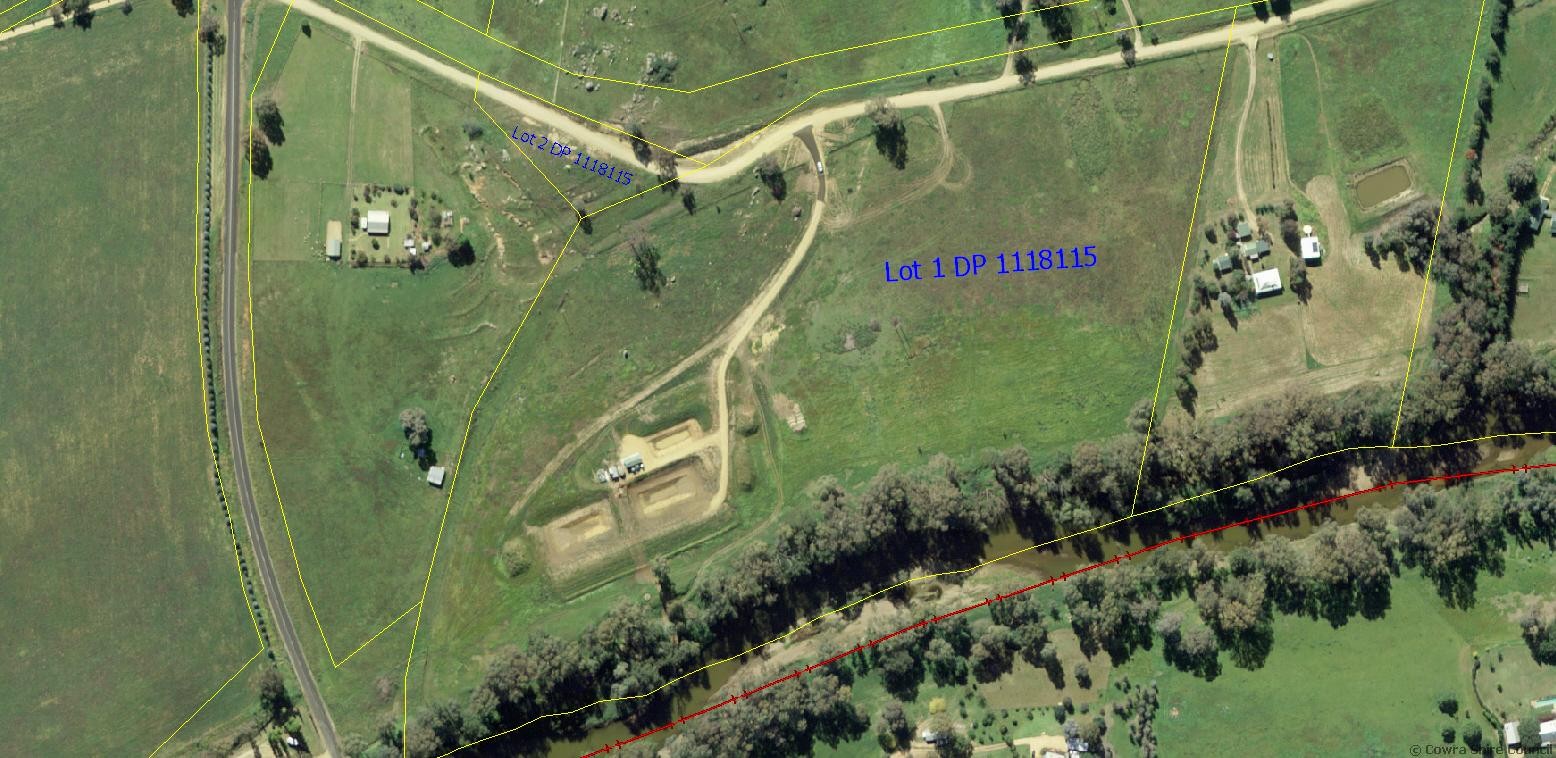 